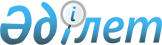 Об организации и обеспечении проведения очередного призыва граждан Республики Казахстан на срочную воинскую службу в апреле-июне, октябре-декабре 2009 года
					
			Утративший силу
			
			
		
					Постановление акимата Жаркаинского района Акмолинской области от 30 апреля 2009 года № А-5/198. Зарегистрировано Управлением юстиции Жаркаинского района Акмолинской области 14 мая 2009 года № 1-12-110. Утратило силу -  постановлением акимата Жаркаинского района Акмолинской области от 19 февраля 2010 года № А-2/32      Сноска. Утратило силу -  постановлением акимата Жаркаинского района Акмолинской области от 19.02.2010 № А-2/32

      В соответствии с Законами Республики Казахстан от 23 января 2001 года «О местном государственном управлении и самоуправлении в Республики Казахстан», от 8 июля 2005 года «О воинскоий обязанности и воинской службе», Указом Призидента Республики Казахстан от 1 апреля 2009 года «Об увольнении в запас военнослужащих срочной воинской службы, выслуживших устанавленный срок воинской службы, и очередном призыве граждан Республики Казахстан на срочную воинскую службу в апреле-июне и октябре-декабре 2009 года», Постанавлением Правительства Республики Казахстан от 17 апреля 2009 года «О реализации Указа Президента Республики Казахстан от 1 апреля 2009 года № 799 «Об увольнении в запас военнослужащих срочной воинской службы, выслуживших установленный срок воинской службы, и очередном призыве граждан Республики Казахстан на срочную воинскую службу в апреле-июне и октябре-декабре 2009 года», Приказом Министра обороны Республики Казахстан от 2 апреля 2009 года № 128 «Об увольнении в запас военнослужащих срочной воинской службы, выслуживших установленный срок воинской службы, и очередном призыве граждан Республики Казахстан на срочную воинскую службу в апреле- июне и октябре – декабре 2009 года», акимат Жаркаинского района ПОСТАНОВЛЯЕТ:



      1. Организовать и обеспечить проведение очередного призыва граждан Республики Казахстан на срочную воинскую службу в апреле-июне и октябре-декабре 2009 года к призывному участку в Государственном учреждении «Объединенный отдел по делам обороны Жаркаинского района» Акмолинской области.



      2. Для организации и проведения призыва граждан образовать районную призывную комиссию в составе согласно приложения.



      3. Утвердить график проведения призыва граждан, подлежащих призыву на срочную воинскую службу в апреле-июне 2009 года, октябре-декабре 2009 года.



      4. Акимам сельских округов, города Державинска, руководителям предприятий и организаций (по согласованию):

      1) обеспечить своевременную явку призывников на районную призывную комиссию;

      2) освободить от работы призывников на время призыва, стационарного обследования, лечения.



      5. Рекомендовать главному врачу Государственного коммунального казенного предприятия «Жаркаинская районная поликлиника» при Управлении здравоохранения Акмолинской области (по согласованию) в соответствии с Законом Республики Казахстан «О воинской обязанности и воинской службе»:

      1) выделить в распоряжение призывной комиссии помещение для проведения медицинского освидетельствования призывников;

      2) обеспечить призывную комиссию необходимым инструментарием, медицинским и хозяйственным имуществом, согласно приложению № 7 «Правил военно-врачебной экспертизы в Вооруженных силах, других войсках и воинских формированиях Республики Казахстан», утвержденных совместным приказам Министра здравоохранения № 117 от 16 марта 2005 года и Министра Обороны Республики Казахстан № 100 от 4 марта 2005 года;

      3) после проведения призыва граждан на срочную воинскую службу и представления Государственным учреждением «Объединенный отдел по делам обороны Жаркаинского района Акмолинской области» списков призывников, нуждающихся в лечении, закрепить за лечебными учреждениями и обеспечить проведение лечения до очередного призыва граждан.



      6. Рекомендовать начальнику Государственного учреждения «Отдел внутренних дел Жаркаинского района Департамента внутренних дел Акмолинской области Министерства внутренних дел Республики Казахстан» (по согласованию) в соответствии с Законом Республики Казахстан «О воинской обязанности и воинской службе»:

      1) информировать Государственное учереждение «Объединенный отдел по делам обороны Жаркаинского района Акмолинской области» о призывниках, находящихся под следствием или отбывающих наказание;

      2) обеспечить поддержание общественного порядка на призывном участке в период призыва и при проведении отправок призванных в Вооруженные Силы Республики Казахстан;

      3) своевременно производить розыск лиц, уклоняющихся от призыва в Вооруженные Силы Республики Казахстан;

      4) оказывать содействие акимам сельских округов, города Державинска в обязательной доставке лиц, не явившихся на районную призывную комиссию.



      7. Признать утратившим силу постановление акимата Жаркаинского района от 09.04 2008 года № А-4/117 «Об организации и обеспечении проведения очередного призыва граждан Республики Казахстан на срочную воинскую службу в апреле-июне и октябре-декабре 2008 года» (зарегистрированное в Региональном Реестре государственной регистрации нормативных правовых актов №1-12-87 24 апреля 2008 года, опубликованное в районной газете «Целинное знамя» № 17 от 25 апреля 2008 года).



      8. Контроль за исполнением настоящего постановления возложить на заместителя акима района Ахметову У.А.



      9. Действие настоящего постановления распространяются на правоотношения возникшие с 17 апреля 2009 года.



      10. Настоящее постановление вступает в силу со дня государственной регистрации в управлении юстиции Жаркаинского района и вводится в действие со дня официального опубликования.      Аким Жаркаинского

      района                                     А.Калжанов      СОГЛАСОВАНО      Начальник Государственного

      учреждения «Отдел внутренних

      дел Жаркаинского района

      Департамента внутренних

      дел Акмолинской области

      Министерства внутренних

      дел Республики Казахстан»                  Сураганов А.Ш.      Начальник Государственного

      учреждения «Объединенный

      отдел по делам обороны

      Жаркаинского района

      Акмолинской области»                       Дильдибаев Д.Б.      Главный врач Государственного

      коммунального казенного

      предприятия «Жаркаинская

      районная поликлиника» при

      управлении здравоохранения

      Акмолинской области                        Сейдахметов Ж.К.

Приложение

к постановлению акимата

Жаркаинского района

от 30 апреля 2009 года № А-5/198      Сноска. Приложение с изменением, внесенным постановлением акимата Жаркаинского района Акмолинской области от 14.09.2009 № А-9/349 Состав районной призывной комиссии      Дильдибаев Дулат Бакирович    начальник Государственного

                                    учреждения «Объединенный отдел по

                                    делам обороны Жаркаинского

                                    района», Акмолинской области,

                                    председатель комиссии

                                    (по согласованию)      Платонова Ирина Владимировна  главный специалист общего отдела

                                    аппарата акима Жаркаинского

                                    района, заместитель

                                    председателя комиссии 

Члены комиссии      Каракойшинов Женис Айтбаевич  заместитель начальника

                                    Государственного учреждения

                                    «Отдел внутренних дел

                                    Жаркаинского района

                                    Департамента внутренних дел

                                    Акмолинской области

                                    Министерства внутренних дел

                                    Республики Казахстан»

                                    (по согласованию)      Умурзаков Идрис Шилбурбаевич  председатель медицинской

                                    комиссии, заведующий отдела

                                    хирургии Государственнного 

                                    коммунального казенного

                                    предприятия «Жаркаинская районная

                                    поликлиника» при управлении 

                                    здравоохранения Акмолинской

                                    области (по согласованию)      Стеблянко Светлана            медицинская сестра

      Васильевна                    Государственного коммунального

                                    казенного предприятия

                                    «Жаркаинская районная

                                    поликлиника» при управлении

                                    здравоохранения Акмолинская

                                    области, секретарь комиссии

                                   (по согласованию) 

ГРАФИК

прохождения районной призывной комиссии апреле-июне 2009 года

юношей 1982-1991 г.р. в Государственном учреждении

«Объединенный отдел по делам обороны Жаркаинского района

Акмолинской области»
					© 2012. РГП на ПХВ «Институт законодательства и правовой информации Республики Казахстан» Министерства юстиции Республики Казахстан
				№ п/пНаименование сельских округовВсего подлежит призывуПрошло призывПО ДНЯМ ЯВКИПО ДНЯМ ЯВКИПО ДНЯМ ЯВКИПО ДНЯМ ЯВКИ№ п/пНаименование сельских округовВсего подлежит призывуПрошло призыв5.

10.

096.

10.

097.

10.

98.

10.

091Баранкульский552Бирсуатский10103Валихановский20204Гастелловский21215Далабайский996Зерноградский997Кумсуатский12128Костычевский18189Львовский111110Нахимовский121211Отрадненский2112Пригородненский171713Пятигорский161614Тасоткельский8815Тассуатский816Тасты-талды2817Ушкарасусский6618Шоиндыкольский5519г.Державинск6220Всего298455049359.10.094.11.0913.11.0918.11.0925.11.0910.12.0928.12.09218282537493337№ п/пНаименование сельских округовВсего подлежит призывуПрошло призывПО ДНЯМ ЯВКИПО ДНЯМ ЯВКИПО ДНЯМ ЯВКИПО ДНЯМ ЯВКИПО ДНЯМ ЯВКИПО ДНЯМ ЯВКИ№ п/пНаименование сельских округовВсего подлежит призывуПрошло призыв3.

04

.

096.0

4.0

97.

04.

098.

04.

099.

04.

0910.

04.

91Баранкульский52Бирсуатский103Валихановский204Гастелловский215Далабайский96Зерноградский97Кумсуатский128Костычевский189Львовский1110Нахимовский1211Отрадненский2112Пригородненский1713Пятигорский1614Тасоткельский815Тассуатский816Тасты-талды2817Ушкарасусский618Шоиндыкольский519г.Державинск6220Всего29813.

04.

917.

04.

0920.

04.

0921.

04.

0922.

04.

0923.

04.

0924.

04.

0929.

04.

0951020219912181112211716882865253745504935493337